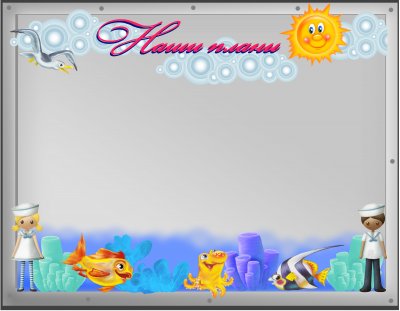 НА 3 ЧЕТВЕРТЬ